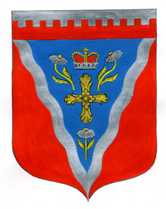 Администрациямуниципального образования Ромашкинское сельское поселениемуниципального образования Приозерский муниципальный район Ленинградской областиП О С Т А Н О В Л Е Н И Е    от  25 ноября 2016г.                                                                                                        №  273                                Во исполнение  Федерального закона от 24  июля 2007 года № 209-ФЗ  «О развитии малого и среднего предпринимательства в Российской Федерации», Федерального закона  от 22 июля 2008 года № 159-ФЗ «Об особенностях отчуждения недвижимого имущества, находящегося в государственной  собственности субъектов Российской Федерации   или муниципальной  собственности и арендуемого субъектами малого и среднего предпринимательства, и о  внесении в отдельные законодательные акты Российской Федерации» и иных нормативных правовых актов Российской Федерации, администрация муниципального образования Ромашкинское  сельское поселение   ПОСТАНОВЛЯЕТ:1. Утвердить Перечень муниципального имущества, находящегося в собственности муниципального образования Ромашкинское сельское поселение муниципального образования Приозерский муниципальный район Ленинградской области и свободного от прав третьих лиц (за исключением имущественных прав субъектов малого и среднего предпринимательства), предназначенного для предоставления во владение и (или) пользование на долгосрочной основе субъектам малого и среднего предпринимательства и организациям, образующим инфраструктуру  поддержки  субъектов  малого  и среднего предпринимательства  (Приложение №1).2. Опубликовать данный Перечень в печати и разместить на официальном сайте  администрации муниципального образования Ромашкинское сельского поселения.3. Контроль за исполнением  настоящего постановления оставляю за собой.Глава администрации								 МО Ромашкинское сельское поселение                                                                   С.В.ТанковИсп. Момот Е.А., тел. 88137999515 